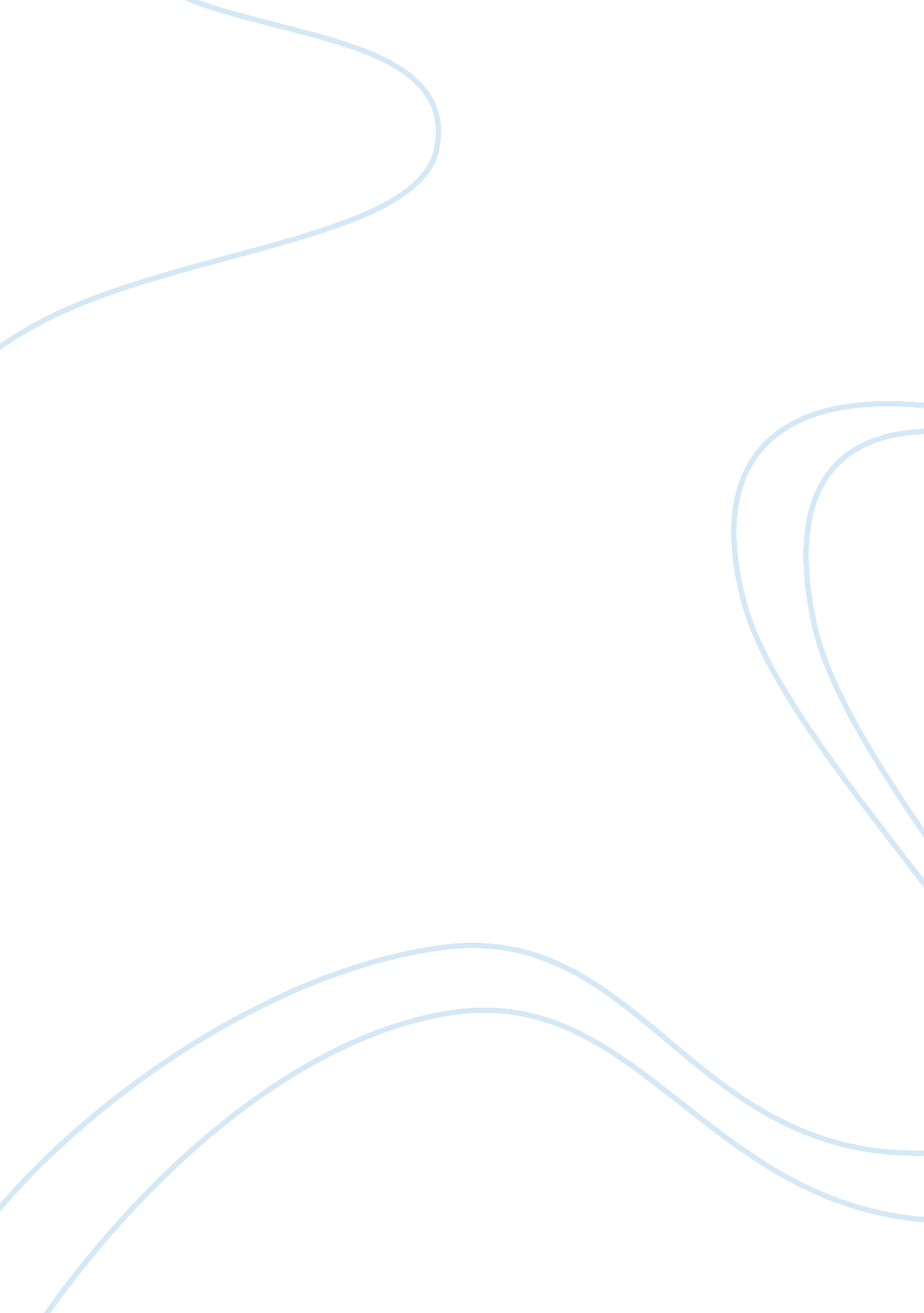 Role of the youth in the zero hunger missionLife, Adolescence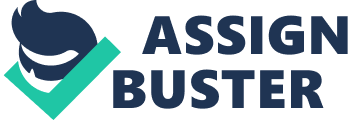 The youth is the key to eradication of chronic hunger around the world. People are hungry simply because they can’t afford prices on market. Money must be earned. No work leads to no money and, therefore, no food. The youth can take action in the zero-hunger mission by creating new jobs, promoting agriculture, and by spreading the word about zero hunger mission. So, the zero-hunger mission can be completed with the help of the youth. To begin with, the youth should use their entrepreneurial skills to create new jobs. Some young people waste their time in drugs and in having a lot of fun. They should, instead, use most of their time thinking of how they can make money to reduce poverty in their societies. By creating new jobs, unemployment rate will reduce, and people will be able to afford good food on market. In addition, the youth can help in the promotion of agriculture. The youth, either in school or not, should put into use what they have learnt in science classes to make agricultural projects. From these projects, they could show the local people how to grow crops in simple, inexpensive ways which are suitable for different seasons. This will reduce the money needed for food and people can get more money from selling the surplus from their farms. Moreover, the youth can help to increase the awareness of zero-hunger mission around the world. Young people can share interesting posts on social media using #zero-hunger to spread the word of how hunger is a big problem to the world. This will challenge different people including politicians to join zero- hunger mission. To conclude, the youth has the main role in the zero-hunger mission. Young people are a ray of hope for their rural communities and, so, they should work hard to achieve food security through being creative and promoting agriculture and awareness of zero hunger mission. Therefore, with the cooperation with the youth, FAO can achieve zero hunger. 